Новый год  в группе №1    «ПРИКЛЮЧЕНИЯ ИНОПЛАНЕТЯН»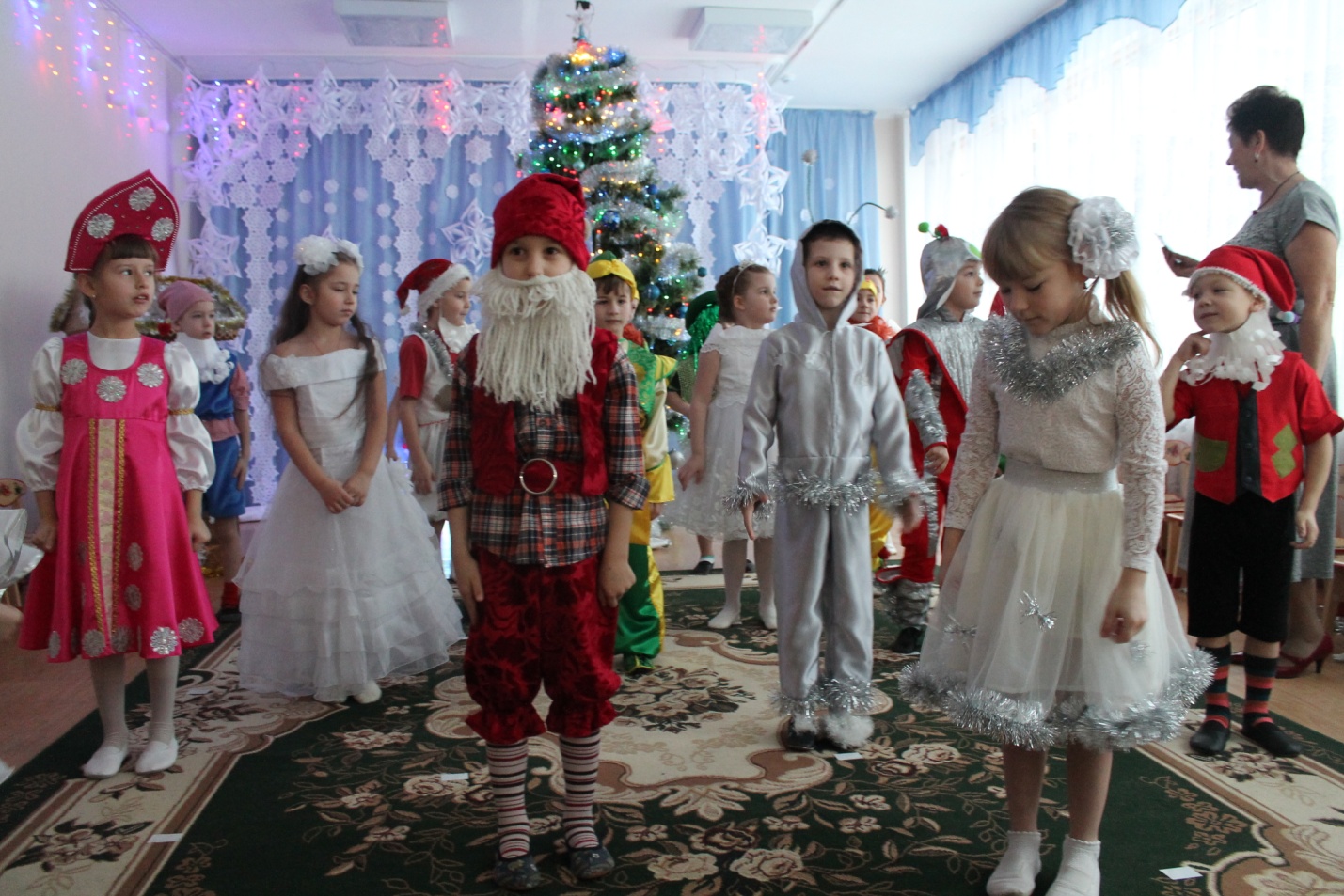 «ПРИХОДИ К НАМ, ЗИМУШКА, В БЕЛОМ САРАФАНЕ!»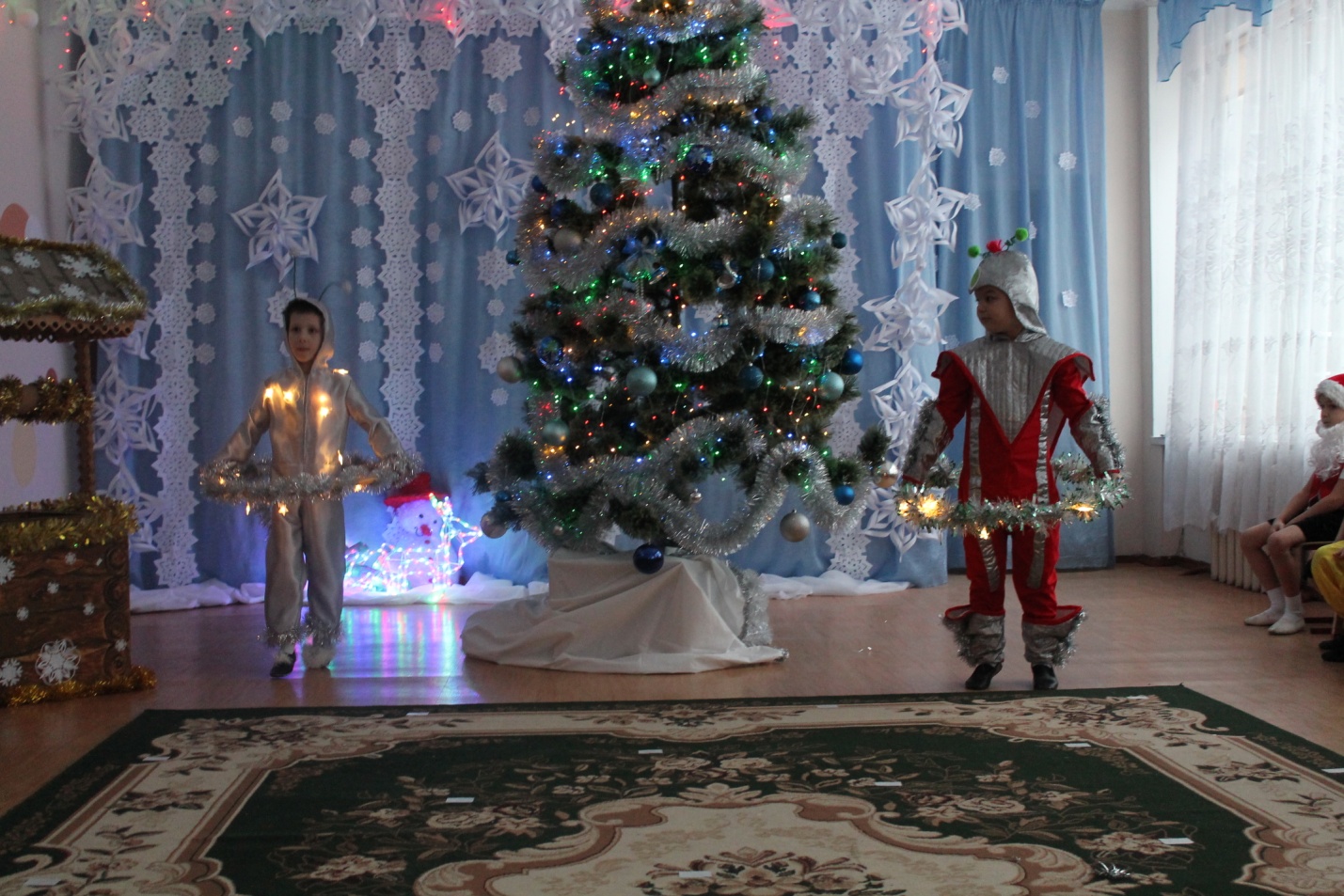 С ПЛАНЕТЫ АЛЬФА ПРИЛЕТЕЛИ КОСМИЧЕСКИЕ ПРИШЕЛЬЦЫ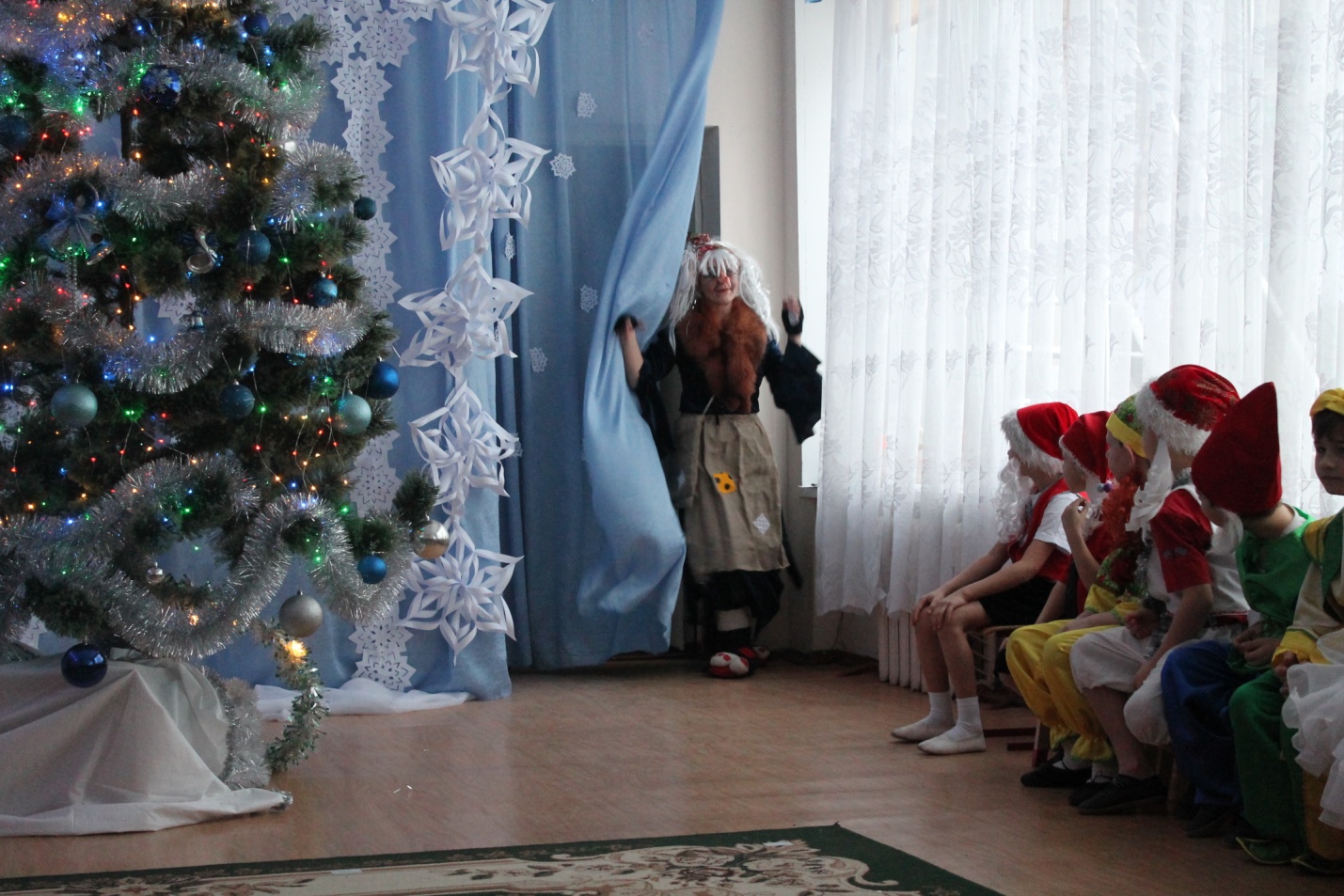 ВДРУГ ОТКУДА –ТО ….ЯВИЛАСЬ НА  ПРАЗДНИК ПРОКАЗНИЦА БАБА ЯГА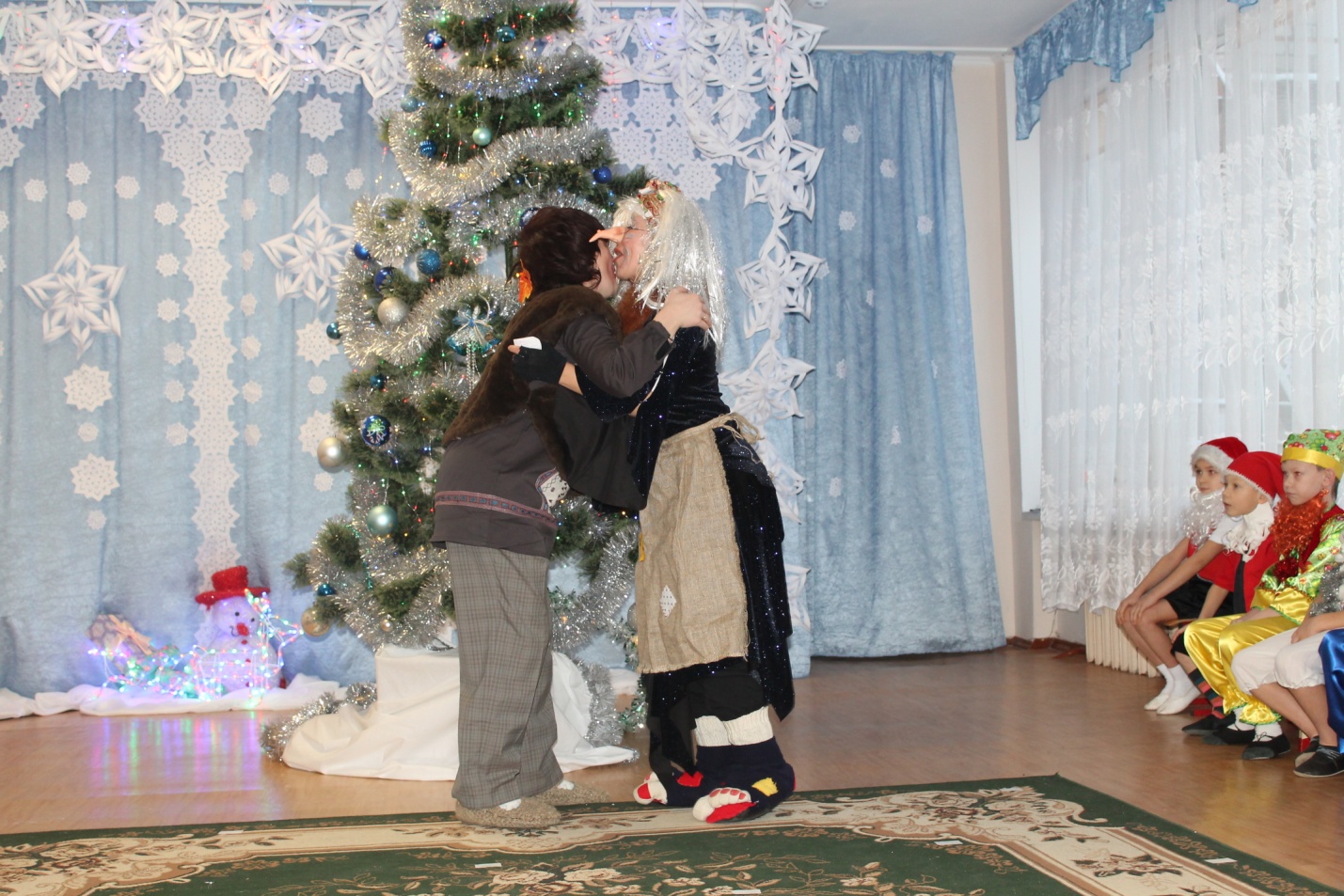 ДРУГ ЛЕШИЙ ОБЯЗАТЕЛЬНО СО СВОЕЙ ПОДРУЖКОЙ!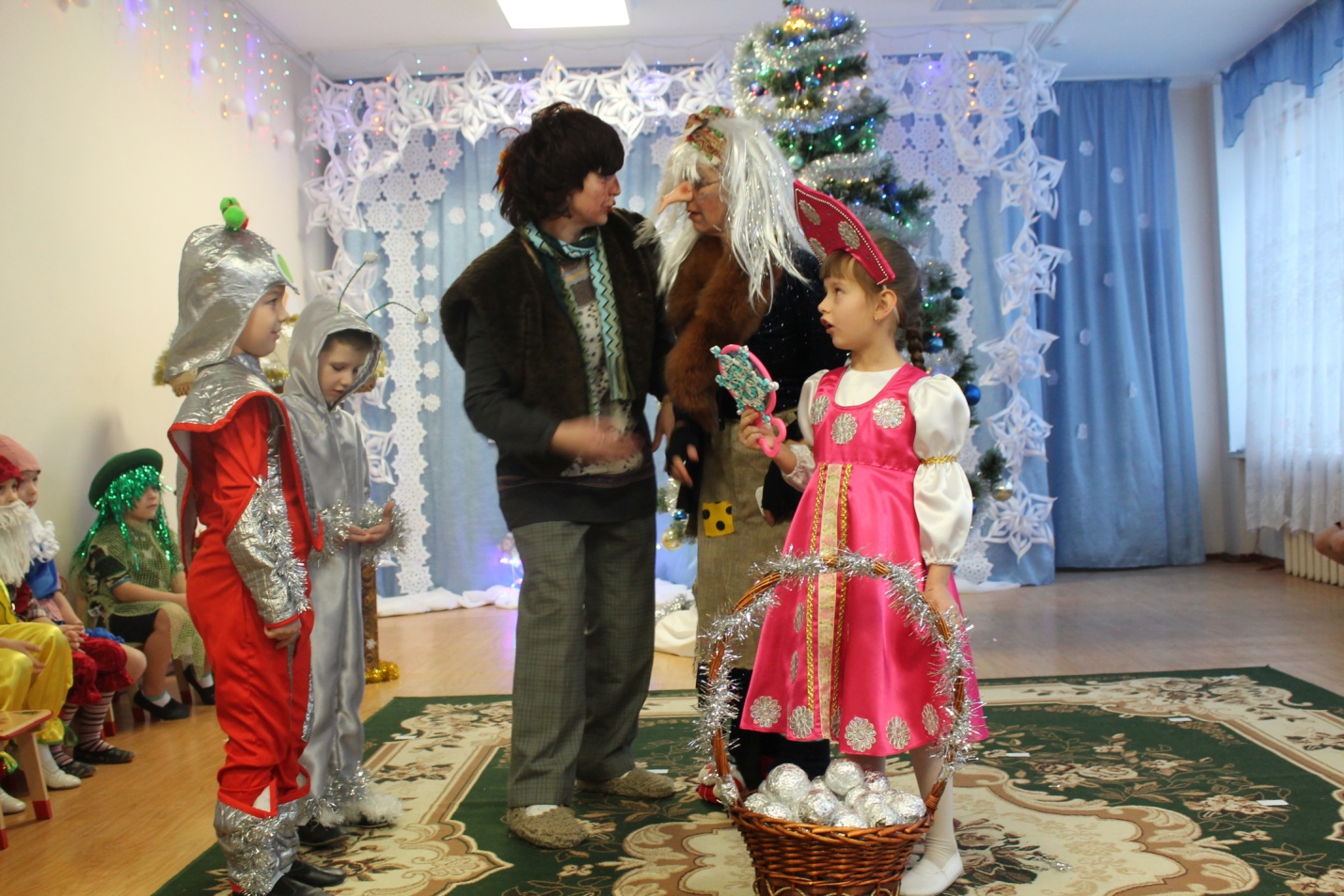 СВЕТ МОЙ, ЗЕРКАЛЬЦЕ СКАЖИ…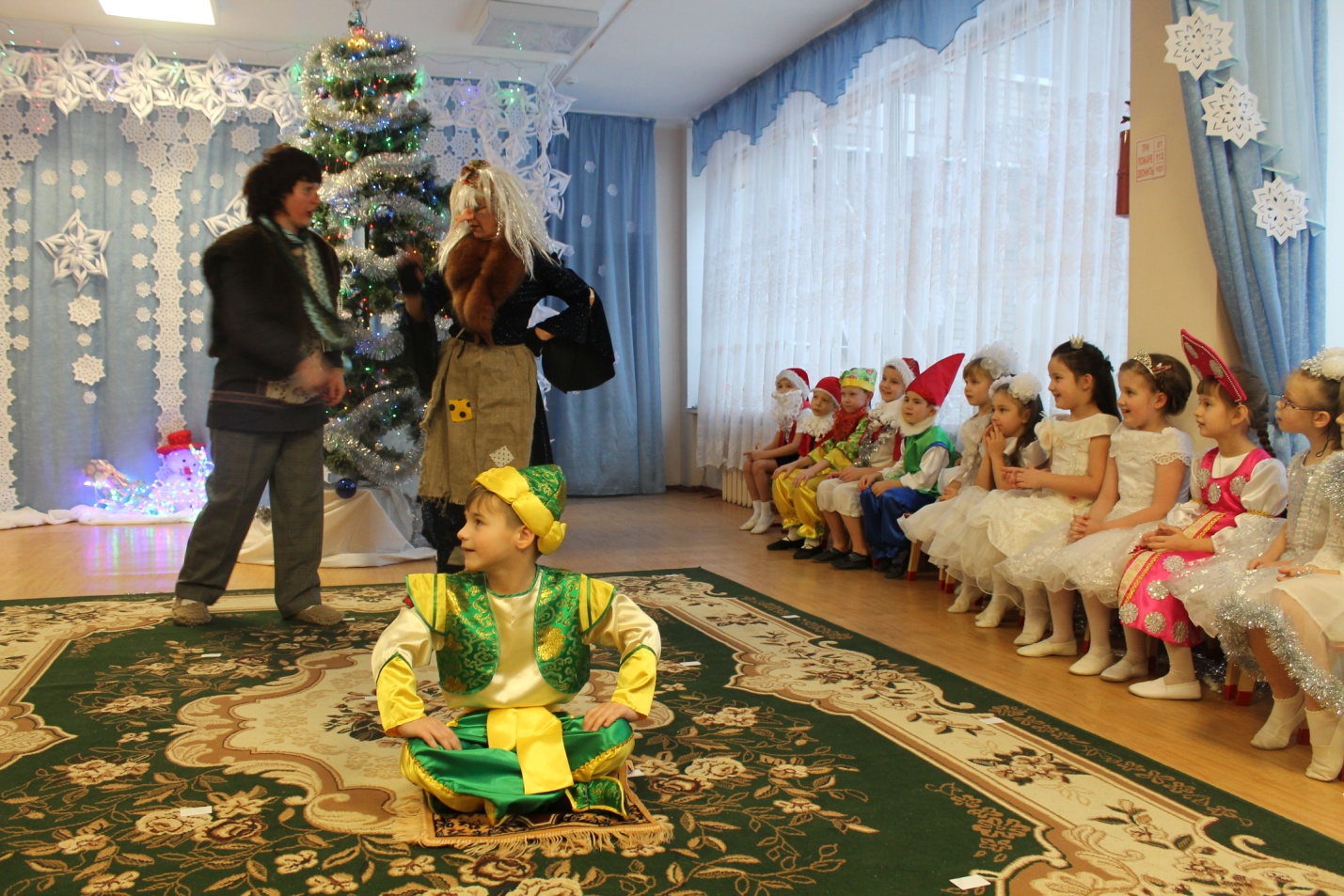 СУЛТАН  ЗАГАДЫВАЕТ ВСЕМ ЗАГАДКИ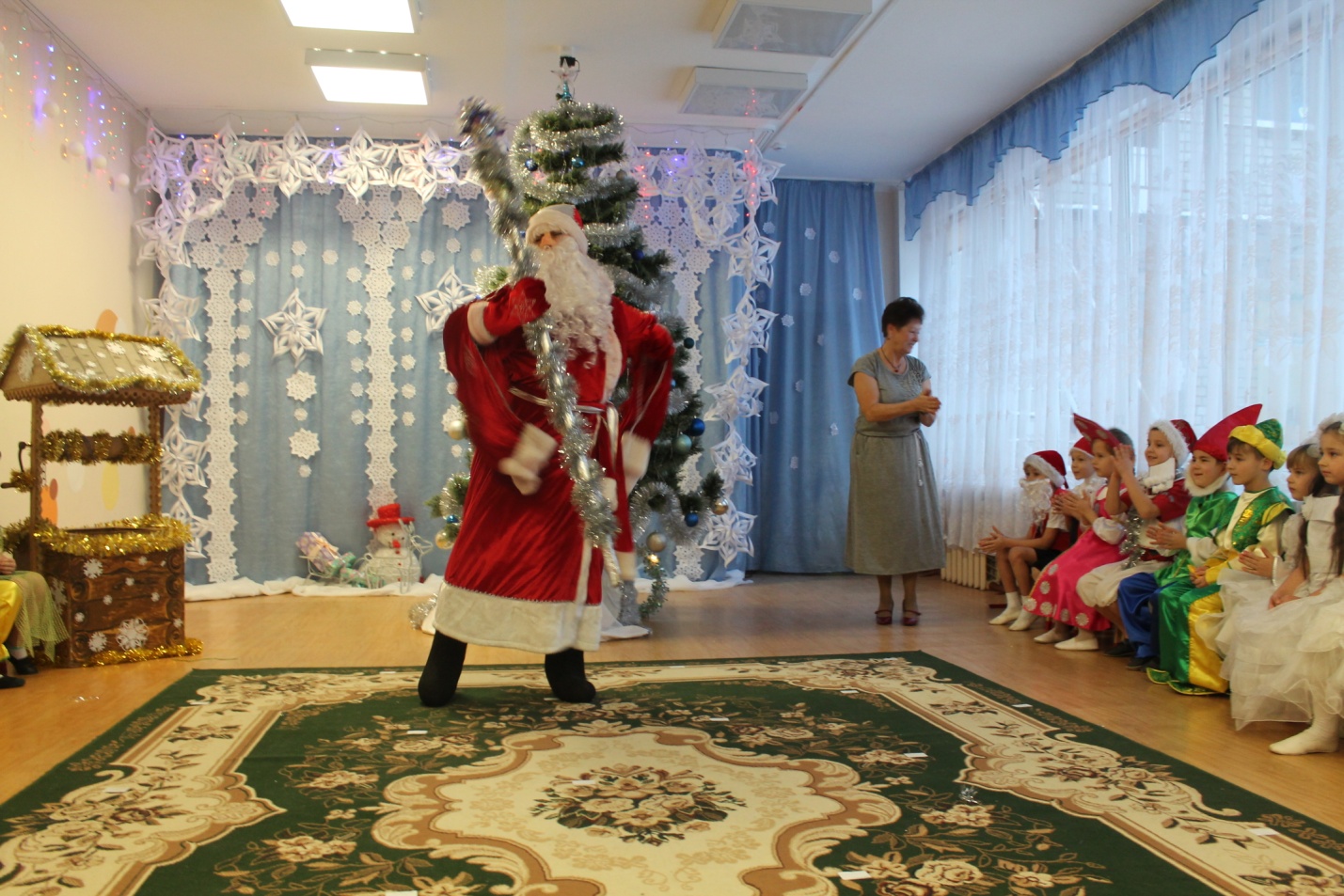 ДЕД МОРОЗ- САМЫЙ ЛУЧШИЙ ГОСТЬ НА НАШЕМ ПРАЗДНИКЕ!